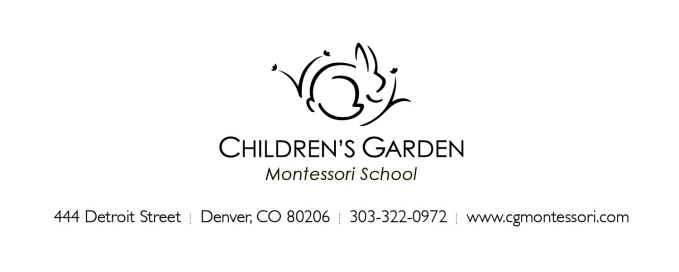 August 2019Dear Extended Primary Parents;					Welcome to the XP!  We are delighted to introduce ourselves as your child’s XP teachers and look forward to a year of fun and learning. Because the day is longer and the children are older, the Extended Primary program allows the children to take their learning to new levels and provides different learning experiences.  We look forward to getting to know the new class and to figuring out where their interests will take us!Orientation Week: Although the day usually runs from 8:15 AM to 2:15 PM, during the orientation week of August 26 (when your child will either attend Monday/Tuesday or Wednesday/Thursday), XP students will attend from 8:15 AM to 1:00 PM.  They will be with their morning class until 11:15 AM, and then will come together for lunch in the Ward Hobbs classroom.  The shorter start helps us to orient your child and including the lunch process without the added pressure of a full day, which can seem long for the children in the beginning.  Please send a lunch and arrange to have your child picked up between 1:00 and 1:10 PM.  Below is a supply list specific to the XP.   Please look it over and make sure that your child has all his/her needed supplies by the first week of school.  A Lunch Box:  Your child should bring a healthy lunch complete with beverage every day.  We provide plenty of time for the children to eat and encourage them to fill up on healthy choices.  However, we do not control which items your child chooses to eat, so please keep that in mind when you pack.  Also, remember that we are a peanut-free, tree nut-free school.  We cannot allow any child to consume nuts or nut products while at school.  Any products that accidently show up in a child’s lunch will be sent home, uneaten.  If you choose to use a nut-free substitute like Sunbutter or Soy Nut Butter, please label it so the teachers who do lunch know.  Because we know that the excitement of eating a school can lead to not consuming much during lunch, we do allow the children to take out their lunch leftovers during afternoon class if they are hungry.A Backpack:  Your child needs to bring a backpack to school every day.  Because they are here all day, XP children often bring more clothing and produce more products.  They need more layers to stay comfortable outside during the day, especially in the Fall and Spring when it can be cold in the morning and hot in the afternoon.  They are also more interested in supplementing their learning with written extensions.  We find that it is easier for them to manage all their belongings if they can stow them away in their backpacks when it’s time to go home.  Please remind your child not to pack toys in his/her pack.  Extra Clothing:  While XP children rarely need to change their clothing while at school, it is important to have some here.  Accidents happen and it is less embarrassing to be able to quietly slip into your own clothes than to have to borrow someone else’s clothes to go home in. Because they spend the morning in the 440 classroom and the afternoon in the Ward Hobbs classroom, children who attend in 440 AM will need an additional set of clothing for the XP classroom, an additional pair of slippers and another photo to hang in their XP cubby.    On a final note, please feel free to contact us with any questions or concerns that come up over the year.  Children this age are extremely social, which can be complicated.  We are always available to talk, so please do not hesitate to call and we will get back to you as soon as we are able.Enjoy the rest of your summer and we’ll see you soon!Michelle Bower and Vida Westxp@cgmontessori.com303-322-0972